Ханты - Мансийский автономный округ – Югра(Тюменская область) Березовский районсельское поселение СаранпаульАдминистрация сельского поселения СаранпаульПОСТАНОВЛЕНИЕ20.12.2017г.       		        					  			№129                      Об утверждении муниципальной программы «Формирование современной городской  среды сельского поселения Саранпауль на 2018-2022 годы» (с изм. №62 от 22.08.2018г., №94 от 09.11.2018г.)В соответствии c Бюджетным кодексом Российской Федерации, постановлением Правительства Ханты-Мансийского автономного- округа – Югры от 09.10.2013 № 423-п «О государственной программе Ханты-Мансийского автономного округа – Югры «Развитие жилищно-коммунального комплекса и повышение энергетической эффективности в Ханты-Мансийском автономном округе – Югре на 2016 – 2020 годы», постановлением Правительства РФ № 169 от 10 февраля 2017 г. «Об утверждении Правил предоставления и распределения субсидий из федерального бюджета бюджетам субъектов Российской Федерации на поддержку государственных программ субъектов Российской Федерации и муниципальных программ формирования современной городской среды»:Утвердить муниципальную программу «Формирование современной городской  среды сельского поселения Саранпауль на 2018-2022 годы», согласно приложению к настоящему постановлению.Объемы финансирования подлежат ежегодному уточнению, исходя из возможностей бюджета сельского поселения Саранпауль на соответствующий год. Обнародовать настоящее постановление   и разместить на официальном сайте администрации сельского поселения Саранпауль.Настоящее постановление вступает в силу после его официального обнародования.Контроль за исполнением настоящего постановления возложить на заместителя главы сельского поселения Саранпауль Сметанина И.А.Глава сельского поселения                                                                      П.В.АртеевПриложение к постановлению администрации сельского поселения Саранпаульот  20.12.2017 года  №129 Муниципальная программа «Формирование современной городской среды сельского поселения Саранпауль на 2018-2022 годы»Паспортмуниципальной программы «Формирование современной городской среды сельского поселения Саранпауль на 2018-2022 годы»Раздел 1. Характеристика текущего состояния сферы социально-экономического развития сельского поселения СаранпаульКомплексное благоустройство территории сельского поселения Саранпауль представляет собой комплекс мероприятий, направленных на создание благоприятных условий жизни и досуга населения. Проблема благоустройства территории является одной из самых насущных, требующей каждодневного внимания и эффективного решения. Необходимо принятие комплекса мер, направленных на приведение в надлежащее состояние территорий общего пользования. К решению проблем благоустройства поселения необходим целевой подход, так как без строгой комплексной системы благоустройства сельского поселения невозможно добиться значимых результатов в обеспечении комфортных условий. Определение перспектив благоустройства поселения позволит добиться сосредоточения средств на решение поставленных задач.Муниципальная программа сельского поселения Саранпауль «Формирование современной городской среды сельского поселения Саранпауль на 2018-2022 годы» (далее - Программа) разработана с целью создания максимально благоприятных, комфортных и безопасных условий проживания населения.Реализация Программы направлено на благоустройство территорий общего пользования. Благоустройство - совокупность мероприятий, направленных на создание благоприятных, здоровых и культурных условий жизни и досуга населения на территории поселения, включающих в себя работы по строительству малых архитектурных форм, надлежащему санитарному содержанию территорий, освещению, озеленению, обустройству городской среды, внешней рекламы и информации, созданию внешнего облика поселения. Комплексное благоустройство позволит поддержать территорию общего пользования в удовлетворительном состоянии, повысить уровень благоустройства, выполнить архитектурно-планировочную организацию территории, обеспечить здоровые условия отдыха и жизни жителей.Без благоустройства дворов благоустройство поселения не может носить комплексный характер и эффективно влиять на повышение качества жизни населения. Поэтому необходимо продолжать целенаправленную работу по благоустройству дворовых территорий.Оценка потребностей и спроса населения в реализации комплексных проектов благоустройстваРаздел 2. Приоритеты политики благоустройства, цели, задачи и показатели их достиженияЦелью Программы является создание комфортной городской среды в сельском поселении Саранпауль. Для достижения поставленной цели необходимо решить следующую задачу: Повышение уровня благоустройства дворовых территорий сельского поселения Саранпауль;Повышение уровня благоустройства общественных территорий (улиц, площадей и т.д.).Реализация цели и задач комплексного благоустройства территории сельского поселения Саранпауль будет осуществляться за счет выполнения системы мероприятий по основным направлениям муниципальной программы. Результаты реализации муниципальной программы характеризуются динамикой следующих целевых показателей:- Целевые индикаторы и показатели Программы: Благоустройство дворовых территорий сельского поселения Саранпауль (ед.);Благоустройство общественных территорий сельского поселения Саранпауль (ед.).Расчет производится по данным мониторинга администрации поселения. Выполнение данных показателей подразумевает обеспеченные покрытием, позволяющим комфортное передвижение по основным пешеходным коммуникациям в любое время года и в любую погоду, освещением, игровым  оборудованием для детей, озеленением, оборудованными площадками для сбора отходов.-Ожидаемые результаты реализации Программы: Увеличение доли благоустроенных дворовых территорий (%). рассчитывается по формуле:Kб.д.т.=T/L*100%, гдеK б.д.т. – доля благоустроенных дворовых территорий поселения, %;T – площадь благоустроенных дворовых территории, м2 (по данным мониторинга администрации поселения);L – общая площадь дворовых территорий, м2 (по данным мониторинга администрации поселения).Увеличение доли благоустроенных общественных территорий, рассчитывается по формуле:Кб.о.т.=Е/Р*100%, гдеК б.о.т.- доля площади благоустроенных  общественных территорий, %;Е- общая площадь благоустроенных  общественных территорий, м2(по данным мониторинга администрации поселения);Р- общая площадь благоустроенных территорий, м2(по данным мониторинга администрации поселения)Значения и динамика целевых показателей по годам приводится в приложении 1 к муниципальной программе. В качестве базовых показателей на начало реализации взяты данные по состоянию на 01.01.2018 года.Раздел 3. Перечень основных  мероприятий муниципальной программыМероприятие муниципальной программы приведено в приложении 2 к муниципальной программе.В рамках муниципальной программы предусматривается реализация основного мероприятия для решения поставленной задачи с учетом стратегических приоритетов.-Благоустройство дворовых территорий многоквартирных домов по ул.Н.Вокуева, д. 5, ул.Мира, д.4, ул.Н.Вокуева, д.10, ул.Ятринская, д.36, д.38, д.40, ул. Е. Артеевой д.10, д.12;-Благоустройство общественных территорий:, ул.Победы - Парк Победы, ул. Ятринская, ул. Собянина – устройство детских игровых площадок, Обустройство причала для речного транспорта в с.Саранпауль. Раздел 4.  Прогноз ожидаемых результатов 
и основные риски реализации ПрограммыПо результатам реализации муниципальной программы за 2018-2022 годы будет достигнуто следующее:1.Увеличится количество благоустроенных дворовых территорий, расположенных на территории поселения.2.Увеличится количество благоустроенных общественных территорий, расположенных на территории поселения.Результаты реализации программы повлияют на качество жизни населения. 
Проведение работ, необходимых для приведения территорий, прилегающих к многоквартирным жилым домам, и внутридворовых проездов в нормативное состояние, обеспечит комфортные условия проживания населения, безопасность движения жителей, беспрепятственный проезд спецтехники, скорой помощи и т.д. В результате реализации мероприятий, предусмотренных муниципальной программой, планируется: - повышение уровня благоустройства дворовых территорий; - повышение уровня благоустройства мест массового отдыха людей; - обеспечение комфортности проживания жителей; - повышение безопасности движения пешеходов и транспортных средств на придомовых территориях и проездах к дворовым территориям многоквартирных.Все мероприятия в программе сформированы по инициативам граждан, которые проживают в поселении и обсуждены на Общественных советах. Мероприятия по благоустройству дворовых и общественных территорий предусматривают участие заинтересованных лиц в выполнении работ 
по благоустройству.Реализация муниципальной программы зависит от ряда рисков, которые могут в значительной степени оказать влияние на значение показателей результативности и в целом на достижение результатов программы. К ним следует отнести макроэкономические, финансовые, правовые риски, управленческие.Макроэкономические риски связаны с возможностями снижения темпов роста экономики, уровня инвестиционной активности, с финансовым кризисом. Риск финансового обеспечения связан с недофинансированием основных мероприятий данной программы, в связи с потенциально возможным дефицитом бюджета Ханты-Мансийского автономного округа - Югры, а так же дефицитом бюджета поселения. Указанный фактор может отразиться на реализации ряда мероприятий программы и неисполнение целевых показателей муниципальной программы.К правовым рискам реализации программы относятся риски, связанные 
с изменениями законодательства (на федеральном и региональном уровнях). Раздел 5. Механизм реализации муниципальной программыУправление Программой осуществляет ответственный исполнитель муниципальной программы – Администрацией сельского поселения Саранпауль, реализующий полномочия главного распорядителя средств, предусмотренных на выполнение муниципальной программы.Ответственный исполнитель муниципальной программы:-организует реализацию муниципальной программы, формирует предложения о внесении в нее изменений и несет ответственность за достижение ее целевых показателей, а также конечных результатов ее реализации;-обеспечивает внесение изменений в муниципальную программу, их согласование и направление в установленном порядке для проведения экспертиз;-проводит оценку эффективности программы и (или) отдельных мероприятий муниципальной программы;-организует освещение в сети Интернет хода реализации муниципальной программы.2.Оценка хода исполнения мероприятий муниципальной программы основана на мониторинге ожидаемых непосредственных и конечных результатов реализации муниципальной программы как сопоставления фактически достигнутых, так и целевых значений показателей. В соответствии с данными мониторинга по фактически достигнутым результатам реализации в муниципальную программу могут быть внесены корректировки. В случае выявления лучших практик реализации программных мероприятий в муниципальную программу могут быть внесены корректировки, связанные с оптимизацией этих мероприятий.3.Реализация муниципальной программы осуществляется посредством размещения муниципальных заказов на выполнение работ, закупку и поставку продукции, оказание услуг на основе муниципальных контрактов на приобретение товаров (оказание услуг, выполнение работ) для муниципальных нужд, заключаемых муниципальными заказчиками с исполнителями в установленном законодательством Российской Федерации порядке.4.Механизм реализации муниципальной Программы основан на взаимодействии органов местного самоуправления, хозяйствующих субъектов и граждан муниципального образования.5.Реализация мероприятия программы предусматривает предоставление из бюджета автономного субсидий бюджету сельского поселения Саранпауль на софинансирование расходных обязательств по благоустройству территорий общего пользования сельского поселения Саранпауль в соответствии с Правилами предоставления и распределения субсидий из бюджета Ханты-Мансийского автономного округа – Югры бюджетам муниципальных образований Ханты-Мансийского автономного округа – Югры в целях софинансирования муниципальных программ формирования современной городской среды на 2017 год согласно приложению 22 к Государственной программе Ханты-Мансийского автономного округа – Югры «Развитие жилищно-коммунального комплекса и повышение энергетической эффективности в Ханты-Мансийском автономном округе – Югре на 2016-2020 годы», утвержденной постановлением Правительства Ханты-Мансийского автономного округа – Югры от 09.10.2013 № 423-п.6.Муниципальная программа реализуется в соответствии со следующими порядками:-Порядок аккумулирования средств заинтересованных лиц, направляемых на выполнение минимального, дополнительного перечней работ по благоустройству дворовых территорий, механизм контроля за их расходованием. -Порядок представления, рассмотрения и оценки предложений заинтересованных лиц о включении дворовой территории в муниципальную программу формирования современной городской среды. -Порядок представления, рассмотрения и оценки предложений заинтересованных лиц о включении общественной территории в муниципальную программу формирования современной городской среды. -Порядок разработки, обсуждения с заинтересованными лицами и утверждения дизайн-проектов благоустройства территории, включенной в муниципальную программу. Приложение 1 к муниципальной программе«Формирование  современной городской средысельского поселения Саранпауль на 2018-2022 годы»Целевые показатели и (или) индикаторы муниципальной программы Приложение 2 к муниципальной программе«Формирование  современной городской средысельского поселения Саранпауль на 2018-2022 годы»ПЕРЕЧЕНЬ ОСНОВНЫХ ПРОГРАММНЫХ МЕРОПРИЯТИЙПриложение 3к муниципальной программе«Формирование  современной городской средысельского поселения Саранпауль на 2018-2022 годы»Визуализированный перечень объектов благоустройстваНаименование муниципальной программы Формирование современной городской среды сельского поселения Саранпауль на 2018-2022 годыОтветственный исполнитель муниципальной программыАдминистрация сельского поселения Саранпауль Соисполнители муниципальной программыМКУ «Хозяйственно-эксплуатационная служба сельского поселения Саранпауль»;Организации, собственники (граждане по согласованию).Цель муниципальной программы Создание комфортной городской среды в сельском поселении СаранпаульЗадача муниципальной программы.Повышение уровня благоустройства дворовых территорий сельского поселения Саранпауль;Повышение уровня благоустройства общественных территорий (улиц, площадей и т.д.).Целевые индикаторы и показатели Программы Благоустройство дворовых территорий сельского поселения Саранпауль;Благоустройство общественных территорий сельского поселения Саранпауль.Сроки реализациимуниципальной программы2018-2022 годыПеречень подпрограммнетФинансовое обеспечение, в том числе с распределением средств по источникам финансирования, по годам реализации  муниципальной программыБюджетные ассигнования на 2018-2022 годы составляет 1980,00 тыс. рублей, в том числе по годам: 2018 год –1400,00 тыс. рублей2019 год –150,00 тыс. рублей 2020 год – 50,00 тыс. рублей 2021 год – 290,00 тыс. рублей 2022 год – 90,00 тыс. рублей- за счёт собственных доходов и источников финансирования дефицита бюджета поселения составят 720,00 тыс. рублей, в том числе по годам: 2018 год – 140,00 тыс. рублей2019 год – 150,00 тыс. рублей 2020 год – 50,00 тыс. рублей 2021 год – 290,00 тыс. рублей 2022 год – 90,00 тыс. рублей- за счёт средств, предоставленных бюджету поселения за счёт средств бюджета Березовского района, составят 0,00 тыс. рублей, в том числе по годам:2018 год – 0,00 тыс. рублей2019 год – 0,00 тыс. рублей2020 год – 0,00 тыс. рублей2021 год – 0,00 тыс. рублей2022 год – 0,00 тыс. рублей- за счёт средств, предоставленных бюджету поселения за счёт средств окружного бюджета, составят   882,00 тыс. рублей, в том числе по годам:2018 год – 882,00 тыс. рублей2019 год – 0,00 тыс. рублей2020 год – 0,00 тыс. рублей2021 год – 0,00 тыс. рублей2022 год – 0,00 тыс. рублей- за счёт средств, предоставленных бюджету поселения за счёт средств федерального бюджета, составят 378,00 тыс. рублей;- иные внебюджетные источники – 0,00 тыс. рублей.Ожидаемы результаты реализации ПрограммыУвеличение доли благоустроенных дворовых территорий.Увеличение доли благоустроенных общественных территорий.№ п/пНаименование конечных и непосредственных показателей реализации ПрограммыЕдиница измерения показателяЗначение показателей1Общее количество дворовых территорий многоквартирных домов  Ед.212Площадь дворовых территорий многоквартирных домов тыс.м2 20,2743Количество благоустроенных дворовых территорий многоквартирных домовед.04Площадь благоустроенных дворовых территорий многоквартирных домовтыс. м205Доля благоустроенных дворовых территорий от общего количества дворовых территорий%06Общая численность населения тыс. чел3,1457Общая численность населения, проживающих в многоквартирных домах с благоустроенными дворовыми территориямитыс. чел08Доля населения, проживающего в многоквартирных домах с благоустроенными дворовыми территориями от общей численности населения %09Количество муниципальных территорий общего пользования (парки, скверы, и т.д.)ед.010Общая стоимость выполненных работ по благоустройству дворовых территорий (данные по финансированию только из бюджета сельского поселения Саранпауль)тыс. руб.0 № п/пНаименование целевых показателей и (или) индикаторов муниципальной программы Наименование целевых показателей и (или) индикаторов муниципальной программы Базовоезначение целевого показателя и (или) индикатора на начало реализации муниципальной программыЗначения целевого показателя и (или) индикатора по годамЗначения целевого показателя и (или) индикатора по годамЗначения целевого показателя и (или) индикатора по годамЗначения целевого показателя и (или) индикатора по годамЗначения целевого показателя и (или) индикатора по годамЗначение целевого показателя и (или) индикатора на момент окончания  действия муниципальной программыЗначение целевого показателя и (или) индикатора на момент окончания  действия муниципальной программы № п/пНаименование целевых показателей и (или) индикаторов муниципальной программы Наименование целевых показателей и (или) индикаторов муниципальной программы Базовоезначение целевого показателя и (или) индикатора на начало реализации муниципальной программы2018г.2019г.2020г.2021г.2022г.Значение целевого показателя и (или) индикатора на момент окончания  действия муниципальной программыЗначение целевого показателя и (или) индикатора на момент окончания  действия муниципальной программы12234567899Целевые индикаторы и показатели ПрограммыЦелевые индикаторы и показатели ПрограммыЦелевые индикаторы и показатели ПрограммыЦелевые индикаторы и показатели ПрограммыЦелевые индикаторы и показатели ПрограммыЦелевые индикаторы и показатели ПрограммыЦелевые индикаторы и показатели ПрограммыЦелевые индикаторы и показатели ПрограммыЦелевые индикаторы и показатели ПрограммыЦелевые индикаторы и показатели Программы1Благоустройство дворовых территорий сельского поселения Саранпауль (ед.).000113382Благоустройство общественных территорий сельского поселения Саранпауль (ед.).00200103Ожидаемы результаты реализации ПрограммыОжидаемы результаты реализации ПрограммыОжидаемы результаты реализации ПрограммыОжидаемы результаты реализации ПрограммыОжидаемы результаты реализации ПрограммыОжидаемы результаты реализации ПрограммыОжидаемы результаты реализации ПрограммыОжидаемы результаты реализации ПрограммыОжидаемы результаты реализации ПрограммыОжидаемы результаты реализации Программы1Увеличение доли благоустроенных дворовых территорий (%)00010183144442Увеличение доли благоустроенных общественных территорий (%)00360050050№№ п/пОсновное мероприятие муниципальной программы (связь мероприятий с показателями муниципальной программы)Ответственный исполнитель (соисполнитель)Ответственный исполнитель (соисполнитель)Источники финансированияИсточники финансированияФинансовые затраты нареализацию (тыс. рублей)Финансовые затраты нареализацию (тыс. рублей)Финансовые затраты нареализацию (тыс. рублей)Финансовые затраты нареализацию (тыс. рублей)Финансовые затраты нареализацию (тыс. рублей)Финансовые затраты нареализацию (тыс. рублей)Финансовые затраты нареализацию (тыс. рублей)Финансовые затраты нареализацию (тыс. рублей)Финансовые затраты нареализацию (тыс. рублей)Финансовые затраты нареализацию (тыс. рублей)№№ п/пОсновное мероприятие муниципальной программы (связь мероприятий с показателями муниципальной программы)Ответственный исполнитель (соисполнитель)Ответственный исполнитель (соисполнитель)Источники финансированияИсточники финансированиявсегов том числе:в том числе:в том числе:в том числе:в том числе:в том числе:в том числе:в том числе:в том числе:№№ п/пОсновное мероприятие муниципальной программы (связь мероприятий с показателями муниципальной программы)Ответственный исполнитель (соисполнитель)Ответственный исполнитель (соисполнитель)Источники финансированияИсточники финансированиявсего2018г.2019г.2019г.2019г.2020г.2020г.2021г.2022г.2022г.12334456Цель: Создание комфортной городской среды в сельском поселении СаранпаульЦель: Создание комфортной городской среды в сельском поселении СаранпаульЦель: Создание комфортной городской среды в сельском поселении СаранпаульЦель: Создание комфортной городской среды в сельском поселении СаранпаульЦель: Создание комфортной городской среды в сельском поселении СаранпаульЦель: Создание комфортной городской среды в сельском поселении СаранпаульЦель: Создание комфортной городской среды в сельском поселении СаранпаульЦель: Создание комфортной городской среды в сельском поселении СаранпаульЦель: Создание комфортной городской среды в сельском поселении СаранпаульЗадача 1:  Повышение уровня благоустройства дворовых территорий Задача 1:  Повышение уровня благоустройства дворовых территорий Задача 1:  Повышение уровня благоустройства дворовых территорий Задача 1:  Повышение уровня благоустройства дворовых территорий Задача 1:  Повышение уровня благоустройства дворовых территорий Задача 1:  Повышение уровня благоустройства дворовых территорий Задача 1:  Повышение уровня благоустройства дворовых территорий Задача 1:  Повышение уровня благоустройства дворовых территорий Задача 1:  Повышение уровня благоустройства дворовых территорий Задача 1:  Повышение уровня благоустройства дворовых территорий Задача 1:  Повышение уровня благоустройства дворовых территорий Задача 1:  Повышение уровня благоустройства дворовых территорий Задача 1:  Повышение уровня благоустройства дворовых территорий Задача 1:  Повышение уровня благоустройства дворовых территорий Задача 1:  Повышение уровня благоустройства дворовых территорий Задача 1:  Повышение уровня благоустройства дворовых территорий Основное мероприятие 1: Благоустройство дворовых территорий сельского поселения СаранпаульОсновное мероприятие 1: Благоустройство дворовых территорий сельского поселения СаранпаульОсновное мероприятие 1: Благоустройство дворовых территорий сельского поселения СаранпаульОсновное мероприятие 1: Благоустройство дворовых территорий сельского поселения СаранпаульОсновное мероприятие 1: Благоустройство дворовых территорий сельского поселения СаранпаульОсновное мероприятие 1: Благоустройство дворовых территорий сельского поселения СаранпаульОсновное мероприятие 1: Благоустройство дворовых территорий сельского поселения СаранпаульОсновное мероприятие 1: Благоустройство дворовых территорий сельского поселения СаранпаульОсновное мероприятие 1: Благоустройство дворовых территорий сельского поселения СаранпаульОсновное мероприятие 1: Благоустройство дворовых территорий сельского поселения СаранпаульОсновное мероприятие 1: Благоустройство дворовых территорий сельского поселения СаранпаульОсновное мероприятие 1: Благоустройство дворовых территорий сельского поселения СаранпаульОсновное мероприятие 1: Благоустройство дворовых территорий сельского поселения СаранпаульОсновное мероприятие 1: Благоустройство дворовых территорий сельского поселения СаранпаульОсновное мероприятие 1: Благоустройство дворовых территорий сельского поселения СаранпаульОсновное мероприятие 1: Благоустройство дворовых территорий сельского поселения Саранпауль1с. Саранпауль, ул. Н. Вокуева, д.5 (Ремонт дворовых проездов, освещение, скамейки, урны)с. Саранпауль, ул. Н. Вокуева, д.5 (Ремонт дворовых проездов, освещение, скамейки, урны)Администрация сп.СаранпаульАдминистрация сп.СаранпаульВсего70,00,070,070,00,00,00,00,00,01с. Саранпауль, ул. Н. Вокуева, д.5 (Ремонт дворовых проездов, освещение, скамейки, урны)с. Саранпауль, ул. Н. Вокуева, д.5 (Ремонт дворовых проездов, освещение, скамейки, урны)Администрация сп.СаранпаульАдминистрация сп.СаранпаульФедеральный бюджет0,00,00,00,00,00,00,00,00,01с. Саранпауль, ул. Н. Вокуева, д.5 (Ремонт дворовых проездов, освещение, скамейки, урны)с. Саранпауль, ул. Н. Вокуева, д.5 (Ремонт дворовых проездов, освещение, скамейки, урны)Администрация сп.СаранпаульАдминистрация сп.СаранпаульБюджет автономного округа0,00,00,00,00,00,00,00,00,01с. Саранпауль, ул. Н. Вокуева, д.5 (Ремонт дворовых проездов, освещение, скамейки, урны)с. Саранпауль, ул. Н. Вокуева, д.5 (Ремонт дворовых проездов, освещение, скамейки, урны)Администрация сп.СаранпаульАдминистрация сп.СаранпаульБюджет района0,00,00,00,00,00,00,00,00,01с. Саранпауль, ул. Н. Вокуева, д.5 (Ремонт дворовых проездов, освещение, скамейки, урны)с. Саранпауль, ул. Н. Вокуева, д.5 (Ремонт дворовых проездов, освещение, скамейки, урны)Администрация сп.СаранпаульАдминистрация сп.СаранпаульБюджет сельского поселения70,00,070,070,00,00,00,00,00,01с. Саранпауль, ул. Н. Вокуева, д.5 (Ремонт дворовых проездов, освещение, скамейки, урны)с. Саранпауль, ул. Н. Вокуева, д.5 (Ремонт дворовых проездов, освещение, скамейки, урны)Администрация сп.СаранпаульАдминистрация сп.СаранпаульВнебюджетные источники 0,00,00,00,00,00,00,00,00,02с. Саранпауль, ул. Мира, д.4 (Ремонт дворовых проездов, освещение, скамейки, урны)с. Саранпауль, ул. Мира, д.4 (Ремонт дворовых проездов, освещение, скамейки, урны)Администрация сп.СаранпаульАдминистрация сп.СаранпаульВсего80,00,080,080,00,00,00,00,00,02с. Саранпауль, ул. Мира, д.4 (Ремонт дворовых проездов, освещение, скамейки, урны)с. Саранпауль, ул. Мира, д.4 (Ремонт дворовых проездов, освещение, скамейки, урны)Администрация сп.СаранпаульАдминистрация сп.СаранпаульФедеральный бюджет0,00,00,00,00,00,00,00,00,02с. Саранпауль, ул. Мира, д.4 (Ремонт дворовых проездов, освещение, скамейки, урны)с. Саранпауль, ул. Мира, д.4 (Ремонт дворовых проездов, освещение, скамейки, урны)Администрация сп.СаранпаульАдминистрация сп.СаранпаульБюджет автономного округа0,00,00,00,00,00,00,00,00,02с. Саранпауль, ул. Мира, д.4 (Ремонт дворовых проездов, освещение, скамейки, урны)с. Саранпауль, ул. Мира, д.4 (Ремонт дворовых проездов, освещение, скамейки, урны)Администрация сп.СаранпаульАдминистрация сп.СаранпаульБюджет района0,00,00,00,00,00,00,00,00,02с. Саранпауль, ул. Мира, д.4 (Ремонт дворовых проездов, освещение, скамейки, урны)с. Саранпауль, ул. Мира, д.4 (Ремонт дворовых проездов, освещение, скамейки, урны)Администрация сп.СаранпаульАдминистрация сп.СаранпаульБюджет сельского поселения80,00,080,080,00,00,00,00,00,02с. Саранпауль, ул. Мира, д.4 (Ремонт дворовых проездов, освещение, скамейки, урны)с. Саранпауль, ул. Мира, д.4 (Ремонт дворовых проездов, освещение, скамейки, урны)Администрация сп.СаранпаульАдминистрация сп.СаранпаульВнебюджетные источники 0,00,00,00,00,00,00,00,00,03с. Саранпауль, ул. Н.Вокуева, д.10 (Ремонт дворовых проездов, освещение, скамейки, урны)с. Саранпауль, ул. Н.Вокуева, д.10 (Ремонт дворовых проездов, освещение, скамейки, урны)Администрация сп.СаранпаульАдминистрация сп.СаранпаульВсего50,00,00,00,050,050,00,00,00,03с. Саранпауль, ул. Н.Вокуева, д.10 (Ремонт дворовых проездов, освещение, скамейки, урны)с. Саранпауль, ул. Н.Вокуева, д.10 (Ремонт дворовых проездов, освещение, скамейки, урны)Администрация сп.СаранпаульАдминистрация сп.СаранпаульФедеральный бюджет0,00,00,00,00,00,00,00,00,03с. Саранпауль, ул. Н.Вокуева, д.10 (Ремонт дворовых проездов, освещение, скамейки, урны)с. Саранпауль, ул. Н.Вокуева, д.10 (Ремонт дворовых проездов, освещение, скамейки, урны)Администрация сп.СаранпаульАдминистрация сп.СаранпаульБюджет автономного округа0,00,00,00,00,00,00,00,00,03с. Саранпауль, ул. Н.Вокуева, д.10 (Ремонт дворовых проездов, освещение, скамейки, урны)с. Саранпауль, ул. Н.Вокуева, д.10 (Ремонт дворовых проездов, освещение, скамейки, урны)Администрация сп.СаранпаульАдминистрация сп.СаранпаульБюджет района0,00,00,00,00,00,00,00,00,03с. Саранпауль, ул. Н.Вокуева, д.10 (Ремонт дворовых проездов, освещение, скамейки, урны)с. Саранпауль, ул. Н.Вокуева, д.10 (Ремонт дворовых проездов, освещение, скамейки, урны)Администрация сп.СаранпаульАдминистрация сп.СаранпаульБюджет сельского поселения50,00,00,00,050,050,00,00,00,03с. Саранпауль, ул. Н.Вокуева, д.10 (Ремонт дворовых проездов, освещение, скамейки, урны)с. Саранпауль, ул. Н.Вокуева, д.10 (Ремонт дворовых проездов, освещение, скамейки, урны)Администрация сп.СаранпаульАдминистрация сп.СаранпаульВнебюджетные источники 0,00,00,00,00,00,00,00,00,04с. Саранпауль, ул. Ятринкая, д.36,38,40 (Ремонт дворовых проездов, освещение, скамейки, урны)с. Саранпауль, ул. Ятринкая, д.36,38,40 (Ремонт дворовых проездов, освещение, скамейки, урны)Администрация сп.СаранпаульАдминистрация сп.СаранпаульВсего90,00,00,00,00,00,090,090,00,04с. Саранпауль, ул. Ятринкая, д.36,38,40 (Ремонт дворовых проездов, освещение, скамейки, урны)с. Саранпауль, ул. Ятринкая, д.36,38,40 (Ремонт дворовых проездов, освещение, скамейки, урны)Администрация сп.СаранпаульАдминистрация сп.СаранпаульФедеральный бюджет0,00,00,00,00,00,00,00,00,04с. Саранпауль, ул. Ятринкая, д.36,38,40 (Ремонт дворовых проездов, освещение, скамейки, урны)с. Саранпауль, ул. Ятринкая, д.36,38,40 (Ремонт дворовых проездов, освещение, скамейки, урны)Администрация сп.СаранпаульАдминистрация сп.СаранпаульБюджет автономного округа0,00,00,00,00,00,00,00,00,04с. Саранпауль, ул. Ятринкая, д.36,38,40 (Ремонт дворовых проездов, освещение, скамейки, урны)с. Саранпауль, ул. Ятринкая, д.36,38,40 (Ремонт дворовых проездов, освещение, скамейки, урны)Администрация сп.СаранпаульАдминистрация сп.СаранпаульБюджет района0,00,00,00,00,00,00,00,00,04с. Саранпауль, ул. Ятринкая, д.36,38,40 (Ремонт дворовых проездов, освещение, скамейки, урны)с. Саранпауль, ул. Ятринкая, д.36,38,40 (Ремонт дворовых проездов, освещение, скамейки, урны)Администрация сп.СаранпаульАдминистрация сп.СаранпаульБюджет сельского поселения90,00,00,00,00,00,090,090,00,04с. Саранпауль, ул. Ятринкая, д.36,38,40 (Ремонт дворовых проездов, освещение, скамейки, урны)с. Саранпауль, ул. Ятринкая, д.36,38,40 (Ремонт дворовых проездов, освещение, скамейки, урны)Администрация сп.СаранпаульАдминистрация сп.СаранпаульВнебюджетные источники 0,00,00,00,00,00,00,00,00,05с. Саранпауль, ул. Семяшкина д.11, ул. Е. Артеевой д.10,12 (Ремонт дворовых проездов, освещение, скамейки, урны)с. Саранпауль, ул. Семяшкина д.11, ул. Е. Артеевой д.10,12 (Ремонт дворовых проездов, освещение, скамейки, урны)Администрация сп.СаранпаульАдминистрация сп.СаранпаульВсего90,00,00,00,00,00,00,00,090,05с. Саранпауль, ул. Семяшкина д.11, ул. Е. Артеевой д.10,12 (Ремонт дворовых проездов, освещение, скамейки, урны)с. Саранпауль, ул. Семяшкина д.11, ул. Е. Артеевой д.10,12 (Ремонт дворовых проездов, освещение, скамейки, урны)Администрация сп.СаранпаульАдминистрация сп.СаранпаульФедеральный бюджет0,00,00,00,00,00,00,00,00,05с. Саранпауль, ул. Семяшкина д.11, ул. Е. Артеевой д.10,12 (Ремонт дворовых проездов, освещение, скамейки, урны)с. Саранпауль, ул. Семяшкина д.11, ул. Е. Артеевой д.10,12 (Ремонт дворовых проездов, освещение, скамейки, урны)Администрация сп.СаранпаульАдминистрация сп.СаранпаульБюджет автономного округа0,00,00,00,00,00,00,00,00,05с. Саранпауль, ул. Семяшкина д.11, ул. Е. Артеевой д.10,12 (Ремонт дворовых проездов, освещение, скамейки, урны)с. Саранпауль, ул. Семяшкина д.11, ул. Е. Артеевой д.10,12 (Ремонт дворовых проездов, освещение, скамейки, урны)Администрация сп.СаранпаульАдминистрация сп.СаранпаульБюджет района0,00,00,00,00,00,00,00,00,05с. Саранпауль, ул. Семяшкина д.11, ул. Е. Артеевой д.10,12 (Ремонт дворовых проездов, освещение, скамейки, урны)с. Саранпауль, ул. Семяшкина д.11, ул. Е. Артеевой д.10,12 (Ремонт дворовых проездов, освещение, скамейки, урны)Администрация сп.СаранпаульАдминистрация сп.СаранпаульБюджет сельского поселения90,00,00,00,00,00,00,00,090,05с. Саранпауль, ул. Семяшкина д.11, ул. Е. Артеевой д.10,12 (Ремонт дворовых проездов, освещение, скамейки, урны)с. Саранпауль, ул. Семяшкина д.11, ул. Е. Артеевой д.10,12 (Ремонт дворовых проездов, освещение, скамейки, урны)Администрация сп.СаранпаульАдминистрация сп.СаранпаульВнебюджетные источники 0,00,00,00,00,00,00,00,00,0Итого по основному мероприятию 1Итого по основному мероприятию 1Всего380,00,0150,0150,050,050,090,090,090,0Итого по основному мероприятию 1Итого по основному мероприятию 1Федеральный бюджет0,00,00,00,00,00,00,00,00,0Итого по основному мероприятию 1Итого по основному мероприятию 1Бюджет автономного округа0,00,00,00,00,00,00,00,00,0Итого по основному мероприятию 1Итого по основному мероприятию 1Бюджет района0,00,00,00,00,00,00,00,00,0Итого по основному мероприятию 1Итого по основному мероприятию 1Бюджет сельского поселения380,00,0150,0150,050,050,090,090,090,0Итого по основному мероприятию 1Итого по основному мероприятию 1Внебюджетные источники 0,00,00,00,00,00,00,00,00,0Итого по задаче 1Итого по задаче 1Всего380,00,0150,0150,050,050,090,090,090,0Итого по задаче 1Итого по задаче 1Федеральный бюджет0,00,00,00,00,00,00,00,00,0Итого по задаче 1Итого по задаче 1Бюджет автономного округа0,00,00,00,00,00,00,00,00,0Итого по задаче 1Итого по задаче 1Бюджет района0,00,00,00,00,00,00,00,00,0Итого по задаче 1Итого по задаче 1Бюджет сельского поселения380,00,0150,0150,050,050,090,090,090,0Итого по задаче 1Итого по задаче 1Внебюджетные источники 0,00,00,00,00,00,00,00,00,0Задача 2:  Повышение уровня благоустройства общественных территорийЗадача 2:  Повышение уровня благоустройства общественных территорийЗадача 2:  Повышение уровня благоустройства общественных территорийЗадача 2:  Повышение уровня благоустройства общественных территорийЗадача 2:  Повышение уровня благоустройства общественных территорийЗадача 2:  Повышение уровня благоустройства общественных территорийЗадача 2:  Повышение уровня благоустройства общественных территорийЗадача 2:  Повышение уровня благоустройства общественных территорийЗадача 2:  Повышение уровня благоустройства общественных территорийЗадача 2:  Повышение уровня благоустройства общественных территорийЗадача 2:  Повышение уровня благоустройства общественных территорийЗадача 2:  Повышение уровня благоустройства общественных территорийЗадача 2:  Повышение уровня благоустройства общественных территорийЗадача 2:  Повышение уровня благоустройства общественных территорийЗадача 2:  Повышение уровня благоустройства общественных территорийОсновное мероприятие 2: Благоустройство общественных территорий сельского поселения СаранпаульОсновное мероприятие 2: Благоустройство общественных территорий сельского поселения СаранпаульОсновное мероприятие 2: Благоустройство общественных территорий сельского поселения СаранпаульОсновное мероприятие 2: Благоустройство общественных территорий сельского поселения СаранпаульОсновное мероприятие 2: Благоустройство общественных территорий сельского поселения СаранпаульОсновное мероприятие 2: Благоустройство общественных территорий сельского поселения СаранпаульОсновное мероприятие 2: Благоустройство общественных территорий сельского поселения СаранпаульОсновное мероприятие 2: Благоустройство общественных территорий сельского поселения СаранпаульОсновное мероприятие 2: Благоустройство общественных территорий сельского поселения СаранпаульОсновное мероприятие 2: Благоустройство общественных территорий сельского поселения СаранпаульОсновное мероприятие 2: Благоустройство общественных территорий сельского поселения СаранпаульОсновное мероприятие 2: Благоустройство общественных территорий сельского поселения СаранпаульОсновное мероприятие 2: Благоустройство общественных территорий сельского поселения СаранпаульОсновное мероприятие 2: Благоустройство общественных территорий сельского поселения СаранпаульОсновное мероприятие 2: Благоустройство общественных территорий сельского поселения Саранпауль1с. Саранпауль, ул. Победы – Устройство парка Победыс. Саранпауль, ул. Победы – Устройство парка ПобедыАдминистрация сп.СаранпаульАдминистрация сп.СаранпаульВсего0,00,00,00,00,00,00,00,00,01с. Саранпауль, ул. Победы – Устройство парка Победыс. Саранпауль, ул. Победы – Устройство парка ПобедыАдминистрация сп.СаранпаульАдминистрация сп.СаранпаульФедеральный бюджет0,00,00,00,00,00,00,00,00,01с. Саранпауль, ул. Победы – Устройство парка Победыс. Саранпауль, ул. Победы – Устройство парка ПобедыАдминистрация сп.СаранпаульАдминистрация сп.СаранпаульБюджет автономного округа0,00,00,00,00,00,00,00,00,01с. Саранпауль, ул. Победы – Устройство парка Победыс. Саранпауль, ул. Победы – Устройство парка ПобедыАдминистрация сп.СаранпаульАдминистрация сп.СаранпаульБюджет района0,00,00,00,00,00,00,00,00,01с. Саранпауль, ул. Победы – Устройство парка Победыс. Саранпауль, ул. Победы – Устройство парка ПобедыАдминистрация сп.СаранпаульАдминистрация сп.СаранпаульБюджет сельского поселения0,00,00,00,00,00,00,00,00,01с. Саранпауль, ул. Победы – Устройство парка Победыс. Саранпауль, ул. Победы – Устройство парка ПобедыАдминистрация сп.СаранпаульАдминистрация сп.СаранпаульВнебюджетные источники 0,00,00,00,00,00,00,00,00,02с. Саранпауль, ул. Ятринская, ул. Собянина –устройство детских игровых площадокс. Саранпауль, ул. Ятринская, ул. Собянина –устройство детских игровых площадокАдминистрация сп.СаранпаульАдминистрация сп.СаранпаульВсего959,0959,00,00,00,00,00,00,00,02с. Саранпауль, ул. Ятринская, ул. Собянина –устройство детских игровых площадокс. Саранпауль, ул. Ятринская, ул. Собянина –устройство детских игровых площадокАдминистрация сп.СаранпаульАдминистрация сп.СаранпаульФедеральный бюджет258,9258,90,00,00,00,00,00,00,02с. Саранпауль, ул. Ятринская, ул. Собянина –устройство детских игровых площадокс. Саранпауль, ул. Ятринская, ул. Собянина –устройство детских игровых площадокАдминистрация сп.СаранпаульАдминистрация сп.СаранпаульБюджет автономного округа604,2604,20,00,00,00,00,00,00,02с. Саранпауль, ул. Ятринская, ул. Собянина –устройство детских игровых площадокс. Саранпауль, ул. Ятринская, ул. Собянина –устройство детских игровых площадокАдминистрация сп.СаранпаульАдминистрация сп.СаранпаульБюджет района0,00,00,00,00,00,00,00,00,02с. Саранпауль, ул. Ятринская, ул. Собянина –устройство детских игровых площадокс. Саранпауль, ул. Ятринская, ул. Собянина –устройство детских игровых площадокАдминистрация сп.СаранпаульАдминистрация сп.СаранпаульБюджет сельского поселения95,995,90,00,00,00,00,00,00,02с. Саранпауль, ул. Ятринская, ул. Собянина –устройство детских игровых площадокс. Саранпауль, ул. Ятринская, ул. Собянина –устройство детских игровых площадокАдминистрация сп.СаранпаульАдминистрация сп.СаранпаульВнебюджетные источники 0,00,00,00,00,00,00,00,00,0Благоустройство территории по ул.Ятринская, ул.Собянина для установки детских площадокБлагоустройство территории по ул.Ятринская, ул.Собянина для установки детских площадокАдминистрация сп.СаранпаульАдминистрация сп.СаранпаульВсего441,0441,00,00,00,00,00,00,00,0Благоустройство территории по ул.Ятринская, ул.Собянина для установки детских площадокБлагоустройство территории по ул.Ятринская, ул.Собянина для установки детских площадокАдминистрация сп.СаранпаульАдминистрация сп.СаранпаульФедеральный бюджет119,1119,10,00,00,00,00,00,00,0Благоустройство территории по ул.Ятринская, ул.Собянина для установки детских площадокБлагоустройство территории по ул.Ятринская, ул.Собянина для установки детских площадокАдминистрация сп.СаранпаульАдминистрация сп.СаранпаульБюджет автономного округа277,8277,80,00,00,00,00,00,00,0Благоустройство территории по ул.Ятринская, ул.Собянина для установки детских площадокБлагоустройство территории по ул.Ятринская, ул.Собянина для установки детских площадокАдминистрация сп.СаранпаульАдминистрация сп.СаранпаульБюджет района0,00,00,00,00,00,00,00,00,0Благоустройство территории по ул.Ятринская, ул.Собянина для установки детских площадокБлагоустройство территории по ул.Ятринская, ул.Собянина для установки детских площадокАдминистрация сп.СаранпаульАдминистрация сп.СаранпаульБюджет сельского поселения44,144,10,00,00,00,00,00,00,0Благоустройство территории по ул.Ятринская, ул.Собянина для установки детских площадокБлагоустройство территории по ул.Ятринская, ул.Собянина для установки детских площадокАдминистрация сп.СаранпаульАдминистрация сп.СаранпаульВнебюджетные источники 0,00,00,00,00,00,00,00,00,03с. Саранпауль, Обустройство причала для речного транспортас. Саранпауль, Обустройство причала для речного транспортаАдминистрация сп.СаранпаульАдминистрация сп.СаранпаульВсего200,00,00,00,00,00,0200,0200,00,03с. Саранпауль, Обустройство причала для речного транспортас. Саранпауль, Обустройство причала для речного транспортаАдминистрация сп.СаранпаульАдминистрация сп.СаранпаульФедеральный бюджет0,00,00,00,00,00,00,00,00,03с. Саранпауль, Обустройство причала для речного транспортас. Саранпауль, Обустройство причала для речного транспортаАдминистрация сп.СаранпаульАдминистрация сп.СаранпаульБюджет автономного округа0,00,00,00,00,00,00,00,00,03с. Саранпауль, Обустройство причала для речного транспортас. Саранпауль, Обустройство причала для речного транспортаАдминистрация сп.СаранпаульАдминистрация сп.СаранпаульБюджет района0,00,00,00,00,00,00,00,00,03с. Саранпауль, Обустройство причала для речного транспортас. Саранпауль, Обустройство причала для речного транспортаАдминистрация сп.СаранпаульАдминистрация сп.СаранпаульБюджет сельского поселения200,00,00,00,00,00,0200,0200,00,03с. Саранпауль, Обустройство причала для речного транспортас. Саранпауль, Обустройство причала для речного транспортаАдминистрация сп.СаранпаульАдминистрация сп.СаранпаульВнебюджетные источники 0,00,00,00,00,00,00,00,00,0Итого по основному мероприятию 2Итого по основному мероприятию 2Всего1600,01400,00,00,00,00,0200,0200,00,0Итого по основному мероприятию 2Итого по основному мероприятию 2Федеральный бюджет378,0378,00,00,00,00,00,00,00,0Итого по основному мероприятию 2Итого по основному мероприятию 2Бюджет автономного округа882,0882,00,00,00,00,00,00,00,0Итого по основному мероприятию 2Итого по основному мероприятию 2Бюджет района0,00,00,00,00,00,00,00,00,0Итого по основному мероприятию 2Итого по основному мероприятию 2Бюджет сельского поселения340,0140,00,00,00,00,0200,0200,00,0Итого по основному мероприятию 2Итого по основному мероприятию 2Внебюджетные источники 0,00,00,00,00,00,00,00,00,0Итого по задаче 2Итого по задаче 2Всего1600,01400,00,00,00,00,0200,0200,00,0Итого по задаче 2Итого по задаче 2Федеральный бюджет378,0378,00,00,00,00,00,00,00,0Итого по задаче 2Итого по задаче 2Бюджет автономного округа882,0882,00,00,00,00,00,00,00,0Итого по задаче 2Итого по задаче 2Бюджет района0,00,00,00,00,00,00,00,00,0Итого по задаче 2Итого по задаче 2Бюджет сельского поселения340,0140,00,00,00,00,0200,0200,00,0Итого по задаче 2Итого по задаче 2Внебюджетные источники 0,00,00,00,00,00,00,00,00,0                  Всего по программе                  Всего по программе                  Всего по программе                  Всего по программеВсегоВсего1980,01400,0150,0150,050,050,0290,0290,090,0                  Всего по программе                  Всего по программе                  Всего по программе                  Всего по программеФедеральный бюджетФедеральный бюджет378,0378,00,00,00,00,00,00,00,0                  Всего по программе                  Всего по программе                  Всего по программе                  Всего по программеБюджет автономного округаБюджет автономного округа882,0882,00,00,00,00,00,00,00,0                  Всего по программе                  Всего по программе                  Всего по программе                  Всего по программеБюджет районаБюджет района0,00,00,00,00,00,00,00,00,0                  Всего по программе                  Всего по программе                  Всего по программе                  Всего по программеБюджет сельского поселенияБюджет сельского поселения720,0140,0150,0150,050,050,0290,0290,090,0                  Всего по программе                  Всего по программе                  Всего по программе                  Всего по программеВнебюджетные источники Внебюджетные источники 0,00,00,00,00,00,00,00,00,0№п/пНаименование муниципального образования, населенного пунктаОбъект благоустройстваВизуализированный перечень объекта1.с. СаранпаульБлагоустройство общественных территорий, устройство парка Победы в с. Саранпауль по ул.Победы, устройство детских игровых площадок по ул. Ятринская и ул. СобянинаДетская площадка ул. Собянина (площадь 31м. на 31 м.):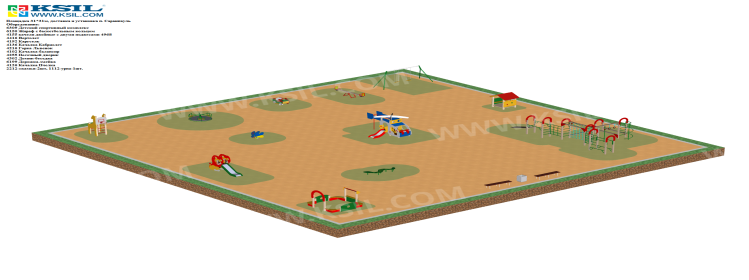 Детский  спортивный комплекс, 1 шт.;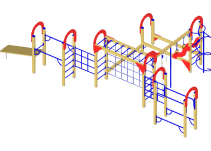 Качалка на пружине, 1 шт.;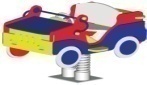 Карусель, 1 шт.;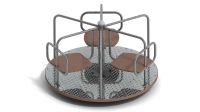 Песочный дворик, 1 шт.;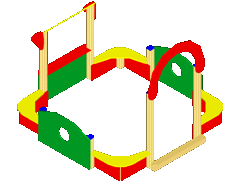 Качалка-балансир  средняя, 1 шт.;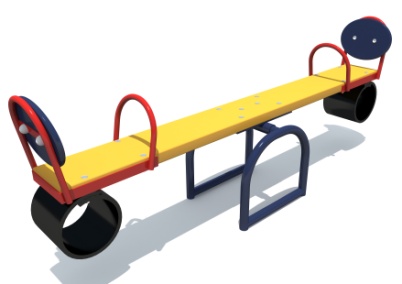 Дорожка-змейка, 1 шт.; 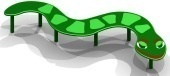 Качалка на пружине, 1 шт.;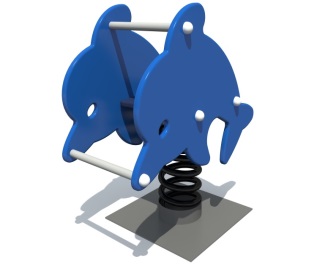 8)  Горка Львенок,1 шт.;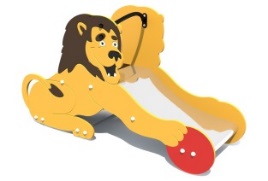 9) Детский спортивный комплекс «Жираф с баскетбольным щитом», 1 шт.;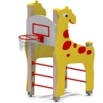 10) Домик-беседка, 1 шт.;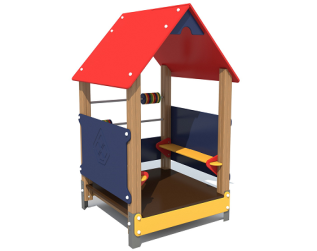 11) Игровой элемент «Машинка» с горкой, 1 шт.;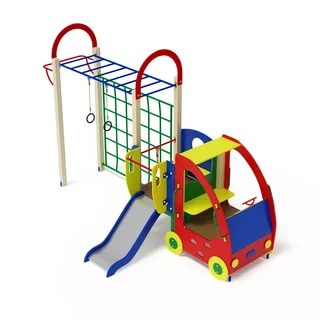 12) Скамья на металлических ножках,2 шт.;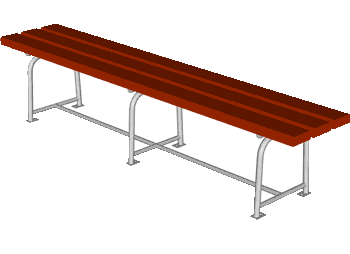 13) Урна, 1 шт.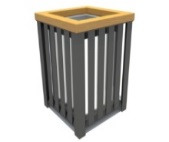 14) Качели на стойках двойные металлические, 1 шт.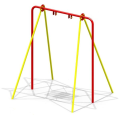 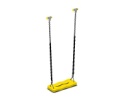 Детская площадка ул. Ятринская (площадь 31м. на 31 м.)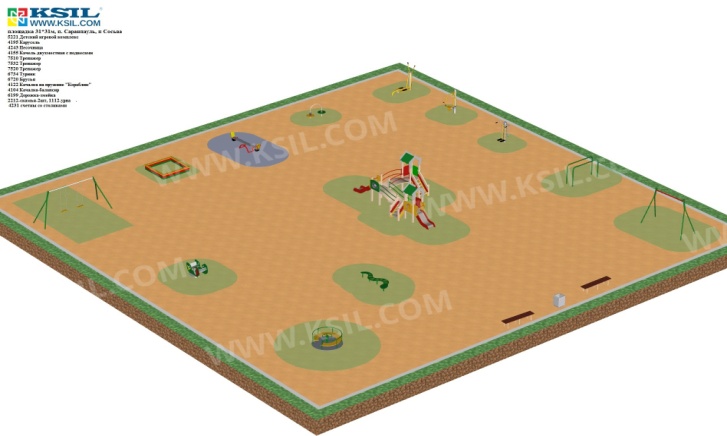 1. Тренажер бокового раскачивания предназначен для тренировки и укрепления мышц и суставов талии и ног, развивает координацию движений, 1 шт.;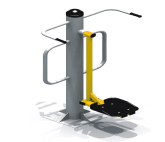 2. Тренажер предназначен для тренировки и укрепления мышц и суставов талии и бедер, 1 шт.;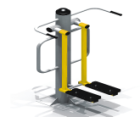 3. Тренажер  для развития  и укрепления мышц груди и рук из положения лежа, 1 шт.;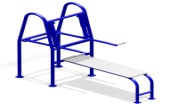 4. Брусья параллельные,1 шт.;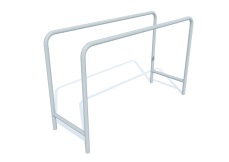 5. Турник, 1 шт.;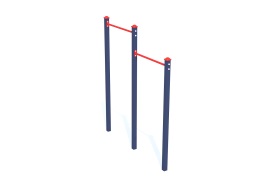 6. Детский игровой комплекс, 1 шт.;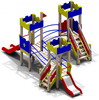 7. Дорожка-змейка, 1 шт.; 8. Качалка-балансир  средняя, 1 шт.9. Качели на стойках двойные металлические,1 шт.;10. Песочница,1 шт.;11. Скамья на металлических ножках,2 шт12. Урна, 1 шт.13. Игровой модуль Игровой модуль «Счеты», 1 шт.;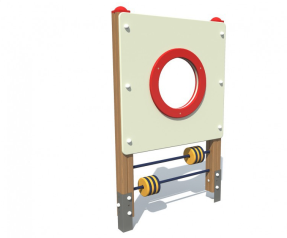 14. Карусель с рулем,1 шт.;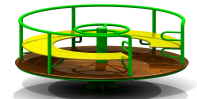 15. Качалка на пружине, 1 шт.Парк Победы:1)Устройство подстилающих слоев: щебеночных 2000  м3;2)Устройство покрытий: из брусчатки с заполнением швов песком 300 м2;3)Установка светильников уличного освещения 6 шт.;4)Установка светильников для памятника: с лампами люминесцентными 2 шт;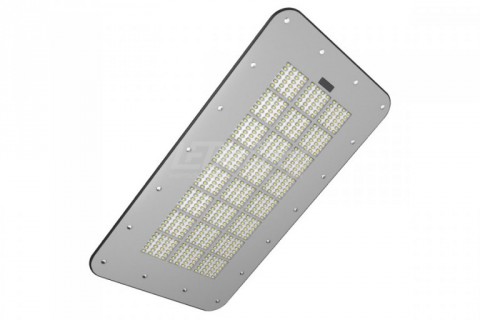 5)Ограждение металлическое высотой до 1,5 м 300 м.п.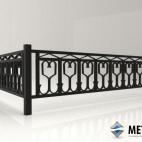 6)Установка 10 парковых скамеек;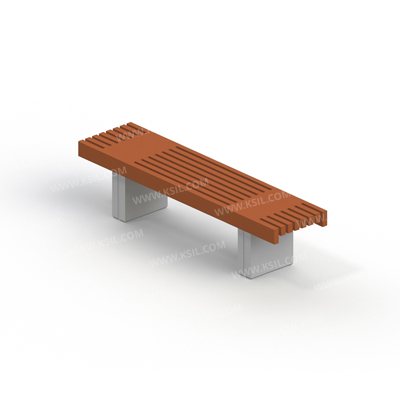 7). Установка 12 урн для мусора.